Zamawiający: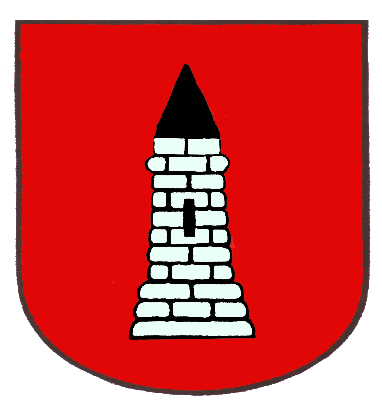 Miasto i Gmina Drobinul. Marszałka Piłsudskiego 1209-210 Drobintel. (+48 24) 260-14-41fax. (+48 24) 260-10-62NIP: 7743211442REGON: 611015371Godziny pracy Zamawiającego: Poniedziałek – Środa, Piątek:  7.30 - 15.30Czwartek:	8.30 - 16.30Adres poczty elektronicznej : zamowienia@drobin.plAdres strony internetowej prowadzonego postępowania:​​​​​​​https://platformazakupowa.pl/pn/drobin ​​​SPECYFIKACJA WARUNKÓW ZAMÓWIENIA  (SWZ)ZAMÓWIENIE PUBLICZNE PROWADZONEW TRYBIE PODSTAWOWYM BEZ PRZEPROWADZENIA NEGOCJACJI Postępowanie o udzielenie zamówienia publicznego jest prowadzone zgodnie z przepisami ustawy z dnia 11 września 2019 r. – Prawo zamówień publicznych ( t.j. Dz. U. 2023 r., poz. 1605 z późn.zm. ), dalej: „Pzp”, o wartości szacunkowej zamówienia na roboty budowlane poniżej kwot określonych w przepisach wydanych na podstawie art. 3 Pzp (progi unijne).Nazwa nadana postępowaniu: „Dostawa oleju opałowego lekkiego dla gminnych jednostek organizacyjnych w 2024 roku”   Znak sprawy: PZ.271.25.2023			Burmistrz			      /-/                        Krzysztof WielecDrobin, 29.11.2023ZAMAWIAJĄCYMiasto i Gmina Drobin, ul. Marszałka Piłsudskiego 12, 09-210 Drobin,woj. mazowieckietel. (024) 2601441                       fax (024) 2601062REGON :   611015371NIP :   774-321-14-422. TRYB UDZIELENIA ZAMÓWIENIAPostępowanie o udzielenie zamówienia publicznego prowadzone jest w trybie podstawowym, na podstawie art. 275 pkt 1 ustawy z dnia 11 września 2019 r. - Prawo zamówień publicznych ( tekst jednolity: Dz. U. 2022 r., poz. 1710 z późn. zm.) [zwanej dalej także „ustawa Pzp”].Zamawiający nie przewiduje wyboru najkorzystniejszej oferty z możliwością prowadzenia negocjacji.Zamawiający w oparciu o zapisy art. 274 ust. 1 ustawy Pzp wezwie Wykonawcę, którego oferta została najwyżej oceniona, do złożenia w wyznaczonym terminie, nie krótszym niż 5 dni od dnia wezwania, podmiotowych środków dowodowych.3. KLAUZULA RODO3.1. W związku z zapisami art. 13 ROZPORZĄDZENIA PARLAMENTU EUROPEJSKIEGO I RADY (UE) 2016/679 z dnia 27 kwietnia 2016 r. w sprawie ochrony osób fizycznych w związku         z przetwarzaniem danych osobowych i w sprawie swobodnego przepływu takich danych oraz uchylenia dyrektywy 95/46/WE (ogólne rozporządzenie o ochronie danych) (Dz.U.UE.     z 2016 r., L 119, poz. 1) informujemy, że:Administratorem Państwa danych osobowych jestUrząd Miasta i Gminy w Drobinie, reprezentowany przez Burmistrza Miasta i  Gminy Drobin, z siedzibą: ul. Marszałka Piłsudskiego 12,09-210 Drobin, tel. (24) 260 14 41;Informujemy że na mocy art. 37 ust. 1 lit. a) RODO Administrator wyznaczył Inspektora Ochrony Danych (IOD) – Pana Maksymiliana Michalskiego, który w jego imieniu nadzoruje sferę przetwarzania danych osobowych. Z IOD można kontaktować się pod adresem mail: iod-mm@tbdsiedlce.pl.Pani/Pana dane osobowe przetwarzane będą na podstawie art. 6 ust. 1 lit. c w celu prowadzenia przedmiotowego postępowania o udzielenie zamówienia publicznego prowadzonego w trybie podstawowym pn.„Dostawa oleju opałowego lekkiego dla gminnych jednostek organizacyjnych w 2024 roku” PZ.271.25.2023 oraz zawarcia umowy, a podstawą prawną ich przetwarzania jest obowiązek prawny stosowania sformalizowanych procedur udzielania zamówień publicznych spoczywających na Zamawiającym.Obowiązek podania przez Panią/Pana danych osobowych bezpośrednio Pani/Pana dotyczących jest wymogiem ustawowym określonym w przepisach ustawy z dnia 11 września 2019r. –Prawo zamówień publicznych, dalej „ustawa PZP” , związanym z udziałem w postępowaniu o udzielenie zamówienia publicznego. Konsekwencją niepodania danych osobowych może być brak możliwości udzielenia zamówienie  publicznego. W szczególności niepodanie stosownych danych osobowych może skutkować odrzuceniem oferty  wykonawcy.Odbiorcami Pani/Pana danych osobowych będą osoby lub podmioty, którym udostępniona zostanie dokumentacja postępowania w oparciu o art. 18 oraz art. 74 ust. 1  ustawy PZP.Administrator może udostępnić Państwa dane innym podmiotom na podstawie umów powierzenia danych zawartych z podmiotami świadczących usługi na rzecz Administratora     ( np. podmioty świadczące usługi informatyczne, czy usługi w zakresie archiwizacji lub niszczenia dokumentacji). Pani/Pana dane osobowe będą przechowywane, zgodnie z art. 78 ust. 1  ustawy PZP, przez okres 4  lat  od  dnia  zakończenia  postępowania  o  udzielenie  zamówienia,  a  jeżeli  czas  trwania  umowy przekracza 4 lata, okres przechowywania obejmuje cały czas trwania umowy; Przysługuje Pani/Panu, z wyjątkami zastrzeżonymi przepisami prawa, możliwość:dostępu do danych osobowych jej/jego dotyczących oraz otrzymania ich kopii o którym mowa w art.. 15 RODO *,żądania sprostowania lub uzupełnienia  danych osobowych na podstawie z art. 16 RODO,  przy czym skorzystanie z prawa do sprostowania nie może skutkować zmianą wyniku postępowania o udzielenie zamówienia ani zmianą postanowień umowy w sprawie zamówienia publicznego w zakresie niezgodnym z ustawą,w związku z art. 18 RODO żądania ograniczenia przetwarzania danych osobowych przy czym prawo to nie ma zastosowania w odniesieniu do przechowywania, przetwarzania danych w celu zapewnienia korzystania z środków ochrony prawnej lub w celu ochrony praw innej osoby fizycznej lub prawnej, lub z uwagi na ważne względy interesu publicznego Unii Europejskiej lub państwa członkowskiego**.Nie przysługuje Pani/Panu:w związku z art. 17 ust. 3 lit. b, d lub e RODO prawo do usunięcia danych osobowych;prawo do przenoszenia danych osobowych, o którym mowa w art. 20 RODO;na podstawie art. 21 RODO prawo sprzeciwu, wobec przetwarzania danych osobowych, gdyż podstawą prawną przetwarzania Pani/Pana danych osobowych jest art. 6 ust. 1 lit. c RODO.Z powyższych uprawnień można skorzystać w siedzibie Administratora, kierując korespondencję na adres Administratora lub drogą elektroniczną pisząc na adres: iod-mm@tbdsiedlce.pl.Przysługuje Państwu prawo wniesienia skargi do organu nadzorczego na niezgodne z RODO przetwarzanie Państwa danych osobowych. Organem właściwym dla ww. skargi jest: Prezes Urzędu Ochrony Danych Osobowych, ul. Stawki 2, 00-193 WarszawaPrzetwarzanie danych osobowych nie podlega zautomatyzowanemu podejmowaniu decyzji oraz profilowaniu.Dane nie będą przekazywane do państw trzecich ani organizacji międzynarodowych.Jednocześnie Zamawiający przypomina o ciążącym na Pani/Panu obowiązku informacyjnym wynikającym z art. 14 RODO względem osób fizycznych, których dane przekazane zostaną Zamawiającemu w związku z prowadzonym postępowaniem i które Zamawiający pośrednio pozyska od wykonawcy biorącego udział w postępowaniu, chyba że ma zastosowanie co najmniej jedno z wyłączeń, o których mowa w art. 14 ust. 5 RODO* Wyjaśnienie: w przypadku gdy wykonanie obowiązków wynikających z uprawnienia do dostępu do danych osobowych wymagałoby niewspółmiernie dużego wysiłku zamawiający może żądać od osoby, której dane dotyczą, wskazania dodatkowych informacji mających na celu sprecyzowanie żądania, w szczególności podania nazwy lub daty postępowania  o udzielenie zamówienia publicznego lub konkursu.**Wyjaśnienie: wystąpienie  z  żądaniem ograniczenia przetwarzania nie ogranicza przetwarzania danych osobowych do czasu zakończenia postępowania o udzielenie zamówienia publicznego 3.2 Skorzystanie przez osobę, której dane osobowe dotyczą, z uprawnienia do sprostowania lub uzupełnienia, o którym mowa w art. 16 RODO, nie może skutkować zmianą wyniku postępowania o udzielenie zamówienia ani zmianą postanowień umowy w sprawie zamówienia publicznego w zakresie niezgodnym z ustawą Pzp. 3.3 W postępowaniu o udzielenie zamówienia zgłoszenie żądania ograniczenia przetwarzania, o którym mowa w art. 18 ust. 1 RODO, nie ogranicza przetwarzania danych osobowych do czasu zakończenia tego postępowania.4. OPIS PRZEDMIOTU ZAMÓWIENIAPrzedmiotem zamówienia jest:Dostawa oleju opałowego lekkiego do kotłowni znajdujących się budynkach: Szkoły Podstawowej im. prof. arch. Stanisława Marzyńskiego w Rogotwórsku, Miejsko-Gminnego Przedszkola w Drobinie, Szkoły Podstawowej w Łęgu Probostwie, Szkoły Podstawowej im. Marszałka J. Piłsudskiego w Drobiniestanowiących własność miasta    i gminy Drobin pod adresami: Szkoły Podstawowej im. prof. arch. Stanisława Marzyńskiego w Rogotwórsku, Rogotwórsk 4, 09-210 Drobin, w ilości około   9 000 litrówMiejsko-Gminnego Przedszkola w Drobinie, ul. Przyszłość 12, 09-210 Drobin,w ilości około 15 000 litrówSzkoły Podstawowej w Łęgu Probostwie, Łęg Probostwo 31/1, 09-210 Drobin, w ilości około 30 000 litrówSzkoły Podstawowej im. Marszałka J. Piłsudskiego w Drobinie, ul. Szkolna 3, 09-210 Drobin, w ilości około 60 000 litrówŁączna ilość  około 114 000 litrów w okresie trwania umowy.Wspólny słownik zamówień CPV: 09135100 – 5 – olej opałowy Dostawa oleju opałowego/grzewczego lekkiego o następujących właściwościach: Wartość opałowa                 min. 42,6 MJ/kg Gęstość w temp.15°C          max  860 kg/m3 Zawartość siarki % (m/m)  max      0,10%Temperatura zapłonu o C    min         56,0  Zawartość wody mg/kg      max        200 Barwa                                        czerwona  5. TERMIN WYKONANIA ZAMÓWIENIA1. Rozpoczęcie –    od  01.01.2024 r.2.  Zakończenie –   do  31.12.2024 r.6. PODSTAWY WYKLUCZENIAZamawiający wykluczy z postępowania o udzielenie zamówienia Wykonawcę, wobec którego zachodzą podstawy wykluczenia, o których mowa w art. 108 ustawy Pzp. Zamawiający, na podstawie art. 109 ust. 1 pkt 1, 4 ustawy Pzp, wykluczy również                        z postępowania o udzielenie zamówienia publicznego Wykonawcę:   który naruszył obowiązki dotyczące płatności podatków, opłat lub składek na ubezpieczenia społeczne i zdrowotne, z wyjątkiem przypadku, o którym mowa w art. 108 ust. 1 pkt 3, chyba, że Wykonawca odpowiednio przed upływem terminu składania wniosków o dopuszczenie do udziału w postępowaniu albo przed upływem terminu składania ofert dokonał płatności należnych podatków, opłat lub składek na ubezpieczenie społeczne lub zdrowotne wraz z odsetkami lub grzywnami lub zawarł wiążące porozumienie w sprawie spłaty tych należności; w stosunku do  którego otwarto likwidację, ogłoszono upadłość, którego aktywami zarządza likwidator lub sąd, zawarł układ z wierzycielami, którego działalność gospodarcza jest zawieszona albo znajduje się on w innej tego rodzaju sytuacji wynikającej z podobnej procedury przewidzianej w przepisach miejsca wszczęcia tej procedury. Wykluczenie Wykonawcy następuje zgodnie z art. 111 Pzp. Zamawiający wykluczy z postępowania podmiot, o którym mowa w art. 7 ust. 1 ustawy z dnia 13 kwietnia 2022 r. o szczególnych rozwiązaniach w zakresie przeciwdziałania wspieraniu agresji na Ukrainę oraz służących ochronie bezpieczeństwa narodowego      ( Dz. U. z 2022 r. poz. 835 ) Zamawiający, w tym zakresie wymaga od wykonawców oraz od podmiotów na których zasoby będzie powoływał się wykonawca oświadczenia składanego wraz z ofertą, według wzoru stanowiącego Załącznik Nr 7 do SWZ – oświadczenie należy złożyć wraz z ofertą.7. WARUNKI UDZIAŁU W POSTĘPOWANIU1. O udzielenie zamówienia mogą ubiegać się wszyscy Wykonawcy, którzy nie podlegają wykluczeniu oraz spełniają warunki udziału w postępowaniu i wymagania określone w niniejszej SWZ.  2. Warunki udziału zostały określone w art. 112 ustawy Pzp,  Zdolności do występowania w obrocie gospodarczym.  Zamawiający nie wyznacza szczegółowego warunku w tym zakresie.  Uprawnień do prowadzenia określonej działalności gospodarczej lub zawodowej. Zamawiający wymaga, aby wykonawcy ubiegający się o udzielenie niniejszego zamówienia udowodnili posiadanie: - koncesji na obrót paliwami ciekłymi, której obowiązek posiadania wynika z ustawy z dnia 10 kwietnia 1997 r. Prawo energetyczne (t.j. Dz. U. z 2022 r. poz. 1385 z późn. zm.),Warunek ten zamawiający uzna za spełniony, jeżeli co najmniej jeden z wykonawców wspólnie ubiegających się o udzielenie zamówienia posiada uprawnienia do prowadzenia określonej działalności gospodarczej lub zawodowej i zrealizuje dostawy, do których realizacji te uprawnienia są wymagane.  Sytuacji ekonomicznej lub finansowej,  Wymagane 	jest 	posiadanie 	przez 	wykonawcę 	odpowiedniego 	ubezpieczenia odpowiedzialności cywilnej. Wykonawca przedstawi opłaconą polisę, a w przypadku jej braku inny dokument potwierdzając, że jest ubezpieczony od odpowiedzialności cywilnej w zakresie prowadzonej działalności związanej z przedmiotem zamówienia na kwotę minimum  300.000,- zł (słownie: trzysta tysięcy złotych 00/100 groszy).  Zdolności technicznej lub zawodowej, Zamawiający nie wyznacza szczegółowego warunku w tym zakresie. 8. WYMAGANIA DOTYCZĄCE WADIUM1.  Zamawiający nie będzie żądał wniesienia wadium.9. INFORMACJA O PODMIOTOWYCH ŚRODKACH DOWODOWYCH1. Wykonawca wraz z ofertą zobowiązany jest złożyć: 2. Zamawiający przed wyborem najkorzystniejszej oferty wezwie Wykonawcę, którego oferta została najwyżej oceniona, do złożenia w wyznaczonym terminie, nie krótszym niż 5 dni, aktualnych na dzień złożenia, następujących podmiotowych środków dowodowych: W celu potwierdzenia spełniania przez Wykonawcę warunków udziału w postępowaniu: 3. W celu potwierdzenia braku podstaw wykluczenia Wykonawcy z udziału  w postępowaniu: 1)Dokumenty podmiotów zagranicznych: W przypadku Wykonawców wspólnie ubiegających się o zamówienie, wyżej opisane dokumenty składa każdy z Wykonawców. Dokumenty lub oświadczenia określone w niniejszym Rozdziale Wykonawca składa pod rygorem nieważności, w formie elektronicznej lub w postaci elektronicznej opatrzonej podpisem zaufanym, podpisem osobistym lub podpisem kwalifikowanym.   Dokumenty sporządzone w języku obcym są składane wraz z tłumaczeniem na język polski. W zakresie nie uregulowanym niniejszą SWZ mają zastosowanie przepisy Rozporządzenia Ministra Rozwoju, Pracy i Technologii z dnia 23 grudnia 2020 r. w sprawie podmiotowych środków dowodowych oraz innych dokumentów lub oświadczeń, jakich może żądać Zamawiający od Wykonawcy (Dz.U. z 2020r. poz. 2415). 10. INFORMACJA DLA WYKONAWCÓW POLEGAJĄCYCH NA ZASOBACH PODMIOTÓW TRZECICH1. Wykonawca, w celu potwierdzenia spełnienia warunków udziału w postępowaniu, może polegać na zdolnościach technicznych lub zawodowych lub sytuacji finansowej lub ekonomicznej podmiotów trzecich, na zasadach określonych w art. 118-123 ustawy Pzp.2. Wykonawca, który polega na zdolnościach lub sytuacji podmiotów udostępniających zasoby, zobowiązany jest: Złożyć wraz z ofertą, zobowiązanie podmiotu udostępniającego zasoby do oddania mu do dyspozycji niezbędnych zasobów na potrzeby realizacji danego zamówienia lub inny podmiotowy środek dowodowy potwierdzający, że Wykonawca realizując zamówienie, będzie dysponował niezbędnymi zasobami tych podmiotów. Wzór oświadczenia stanowi Załącznik nr 5 do SZW. Zobowiązanie podmiotu udostępniającego zasoby lub inny podmiotowy środek dowodowy, musi potwierdzać, że stosunek łączący Wykonawcę z podmiotami udostępniającymi  zasoby gwarantuje rzeczywisty dostęp do tych zasobów oraz określać w szczególności: zakres dostępnych Wykonawcy zasobów podmiotu udostępniającego zasoby; sposób i okres udostępnienia Wykonawcy i wykorzystania przez niego zasobów podmiotu udostępniającego te zasoby przy wykonywaniu zamówienia; czy i w jakim zakresie podmiot udostępniający zasoby, na zdolnościach którego Wykonawca polega w odniesieniu do warunków udziału w postępowaniu dotyczących wykształcenia, kwalifikacji zawodowych lub doświadczenia, zrealizuje dostawy, których wskazane zdolności dotyczą. Złożyć wraz z ofertą „Oświadczenie o niepodleganiu wykluczeniu” oraz „Oświadczenie o spełnianiu warunków”, podmiotu udostępniającego zasoby, potwierdzające brak podstaw wykluczenia tego podmiotu oraz odpowiednio spełnianie warunków udziału w postępowaniu, w zakresie, w jakim Wykonawca powołuje się na jego zasoby. Przedstawić na żądanie Zamawiającego podmiotowe środki dowodowe, określone w Rozdziale 10 ust. 10.3 SWZ, dotyczące tych podmiotów, na potwierdzenie, że nie zachodzą wobec nich podstawy wykluczenia z postępowania. 3. Zamawiający oceni, czy udostępniane Wykonawcy przez podmioty udostępniające zasoby, zdolności techniczne lub zawodowe lub ich sytuacja finansowa lub ekonomiczna, pozwalają na wykazanie przez Wykonawcę spełnienia warunków udziału w postępowaniu, a także zbada, czy nie zachodzą wobec tych podmiotów podstawy wykluczenia, które zostały przewidziane względem Wykonawcy w Rozdziale 7 niniejszej SWZ. 4. Jeżeli zdolności techniczne lub zawodowe, sytuacja ekonomiczna lub finansowa podmiotu udostępniającego zasoby nie potwierdzą spełniania przez Wykonawcę warunków udziału w postępowaniu lub zajdą wobec tego podmiotu podstawy wykluczenia, Zamawiający zażąda, aby Wykonawca w terminie określonym przez Zamawiającego zastąpił ten podmiot innym podmiotem lub podmiotami albo wykazał, że samodzielnie spełnia warunki udziału                w postępowaniu. 11. WYKONAWCY WSPÓLNIE UBIEGAJĄCY SIE O ZAMÓWIENIE1. Wykonawcy wspólnie ubiegający się o zamówienie: ponoszą solidarną odpowiedzialność za niewykonanie lub nienależyte wykonanie zobowiązania; zobowiązani są ustanowić Pełnomocnika do reprezentowania ich w postępowaniu o udzielenie zamówienia publicznego albo reprezentowania w postępowaniu i zawarcia umowy w sprawie zamówienia; pełnomocnictwo musi wynikać z umowy lub z innej czynności prawnej, mieć formę pisemną; fakt ustanowienia Pełnomocnika musi wynikać z załączonych do oferty dokumentów; jeżeli oferta Wykonawców wspólnie ubiegających się o zamówienie (konsorcjum) zostanie wybrana jako najkorzystniejsza, Zamawiający może przed zawarciem umowy żądać przedstawienia w określonym terminie umowy regulującej współpracę tych Wykonawców. 12. WARUNKI POWIERZENIA REALIZACJI ZAMÓWIENIA PODWYKONAWCYZamawiający nie zastrzega obowiązku osobistego wykonania przez Wykonawcę kluczowych części zamówienia. Wykonawca może powierzyć wykonanie części zamówienia Podwykonawcy. Zamawiający wymaga wskazania przez Wykonawcę części zamówienia, których wykonanie zamierza powierzyć Podwykonawcom i podania przez Wykonawcę firm Podwykonawców. Zamawiający wymaga także aby przed przystąpieniem do wykonania zamówienia Wykonawca, o ile są już znane, podał nazwy albo imiona i nazwiska oraz dane kontaktowe Podwykonawców i osób do kontaktu z nimi. Wykonawca zawiadamia Zamawiającego o wszelkich zmianach danych, o których mowa w zdaniu poprzednim, w trakcie realizacji zamówienia, a także przekazuje informacje na temat nowych Podwykonawców, którym w późniejszym okresie zamierza powierzyć realizację dostaw. Jeżeli zmiana albo rezygnacja z Podwykonawcy dotyczy podmiotu, na którego zasoby Wykonawca powoływał się, na zasadach określonych w art. 118 ust. 1 ustawy Pzp, w celu wykazania spełniania warunków udziału w postępowaniu, Wykonawca jest obowiązany wykazać Zamawiającemu, że proponowany inny Podwykonawca lub Wykonawca samodzielnie spełnia je w stopniu nie mniejszym niż Podwykonawca, na którego zasoby Wykonawca powoływał się w trakcie postępowania o udzielenie zamówienia. Jeżeli powierzenie Podwykonawcy wykonania części zamówienia na dostawy następuje w trakcie jego realizacji, Wykonawca na żądanie Zamawiającego przedstawia oświadczenie, o którym mowa w art. 124 ustawy Pzp lub oświadczenia lub dokumenty potwierdzające brak podstaw wykluczenia wobec tego Podwykonawcy. Jeżeli Zamawiający stwierdzi, że wobec danego Podwykonawcy zachodzą podstawy wykluczenia, Wykonawca obowiązany jest zastąpić tego Podwykonawcę lub zrezygnować z powierzenia wykonania części zamówienia Podwykonawcy. Zapisy zawarte w niniejszym punkcie stosuje się także wobec dalszych Podwykonawców.  Powierzenie wykonania części zamówienia Podwykonawcom nie zwalnia Wykonawcy z odpowiedzialności za należyte wykonanie tego zamówienia. Wykonawca ponosi pełną odpowiedzialność za właściwe i terminowe wykonanie całego przedmiotu umowy, w tym także odpowiedzialność za jakość, terminowość oraz bezpieczeństwo realizowanych zobowiązań wynikających z umów o podwykonawstwo. W przypadku, gdy Wykonawca zamierza zatrudnić Podwykonawców (dalszych Podwykonawców) do realizacji przedmiotu umowy - zobowiązany jest zawiadomić o tym fakcie Zamawiającego. W przypadku ujawnienia się Podwykonawców na etapie realizacji zamówienia, Wykonawca zobowiązany jest do zawarcia stosownego aneksu do umowy wskazującego część zamówienia, która zostanie powierzona Podwykonawcy do realizacji. Wykonawca, Podwykonawca lub dalszy Podwykonawca zamówienia zamierzający zawrzeć umowę o podwykonawstwo, jest obowiązany, w trakcie realizacji zamówienia publicznego, do przedłożenia Zamawiającemu projektu tej umowy, przy czym Podwykonawca lub dalszy Podwykonawca jest obowiązany dołączyć zgodę Wykonawcy na zawarcie umowy o podwykonawstwo o treści zgodnej z projektem umowy.  Termin zapłaty wynagrodzenia Podwykonawcy lub dalszemu Podwykonawcy przewidziany w umowie o podwykonawstwo nie może być dłuższy niż 30 dnia od dnia doręczenia Wykonawcy, Podwykonawcy lub dalszemu Podwykonawcy faktury lub rachunku potwierdzających wykonanie zleconej Podwykonawcy lub dalszemu Podwykonawcy dostawy, usługi lub roboty budowlanej. Zamawiający, w terminie 7 dni roboczych od daty wpływu do Urzędu Miasta i Gminy w Drobinie zgłasza w formie pisemnej zastrzeżenia do projektu umowy                        o podwykonawstwo:  niespełniającej wymagań określonych niniejszej SWZ, gdy przewiduje termin zapłaty wynagrodzenia dłuższy niż określony w ust. 7 powyżej.  Niezgłoszenie w formie pisemnej zastrzeżeń do przedłożonego projektu umowy                        o podwykonawstwo, w wyżej określonym terminie uważa się za akceptację projektu umowy przez Zamawiającego. Wykonawca, Podwykonawca lub dalszy Podwykonawca zamówienia przedkłada Zamawiającemu poświadczoną za zgodność z oryginałem kopię zawartej umowy                        o podwykonawstwo w terminie 7 dni od dnia jej zawarcia.  Zamawiający, w terminie 7 roboczych od daty wpływu do Urzędu Miasta i Gminy              w Drobinie, zgłasza pisemny sprzeciw do umowy o podwykonawstwo, które                        w przypadkach, o których mowa w ust. 8 pkt a) i b) powyżej. Niezgłoszenie w formie pisemnej sprzeciwu do przedłożonej umowy o podwykonawstwo, w wyżej określonym terminie uważa się za akceptację umowy przez Zamawiającego. Wykonawca, Podwykonawca lub dalszy Podwykonawca zamówienia przedkłada Zamawiającemu poświadczoną za zgodność z oryginałem kopię zawartej umowy                        o podwykonawstwo, której przedmiotem są dostawy lub usługi, w terminie 7 dni od dnia jej zawarcia, z wyłączeniem umów o podwykonawstwo o wartości mniejszej niż 0,5 % wartości umowy w sprawie zamówienia publicznego.  13. INFORMACJA O SPOSOBIE POROZUMIEWANIA SIĘ ZAMAWIAJĄCEGO Z WYKONAWCAMIPostępowanie prowadzone jest w formie elektronicznej za pośrednictwem platformazakupowa.pl pod adresem:​​​​​​​https://platformazakupowa.pl/pn/drobin ​Komunikacja między Zamawiającym a Wykonawcami, w tym wszelkie oświadczenia, wnioski, zawiadomienia oraz informacje, przekazywane są w formie elektronicznej za pośrednictwem platformazakupowa.pl i formularza „Wyślij wiadomość do zamawiającego”. Za datę przekazania (wpływu) oświadczeń, wniosków, zawiadomień oraz informacji przyjmuje się datę ich przesłania za pośrednictwem platformazakupowa.pl poprzez kliknięcie przycisku „Wyślij wiadomość do zamawiającego” po których pojawi się komunikat, że wiadomość została wysłana do Zamawiającego.Zamawiający informuje, iż w zakresie pytań:technicznych związanych z działaniem systemu prosi o kontakt z Centrum Wsparcia Klienta platformazakupowa.pl pod numer 22 101 02 02, cwk@platformazakupowa.pl.merytorycznych wyznaczył osoby, do których kontakt umieszczono w Ogłoszeniu                        o zamówieniu i SWZ.Zamawiający będzie przekazywał Wykonawcom informacje w formie elektronicznej za pośrednictwem platformazakupowa.pl. Informacje dotyczące odpowiedzi na pytania, zmiany SWZ, zmiany terminu składania i otwarcia ofert Zamawiający będzie zamieszczał na platformie w sekcji „Komunikaty”. Korespondencja, której z obowiązującymi przepisami adresatem jest konkretny Wykonawca, będzie przekazywana w formie elektronicznej za pośrednictwem platformazakupowa.pl do konkretnego Wykonawcy.Wykonawca jako podmiot profesjonalny ma obowiązek sprawdzania komunikatów                             i wiadomości bezpośrednio na platformazakupowa.pl przesłanych przez Zamawiającego, gdyż system powiadomień może ulec awarii lub powiadomienie może trafić do folderu SPAM.Zamawiający, zgodnie z Rozporządzeniem Prezesa Rady Ministrów z dnia 30 grudnia 2020 r. w sprawie sposobu sporządzania i przekazywania informacji oraz wymagań technicznych dla dokumentów elektronicznych oraz środków komunikacji elektronicznej w postępowaniu             o udzielenie zamówienia publicznego lub konkursie ( Dz. U. z 2020 r. poz. 2452 ), określa niezbędne wymagania sprzętowo-aplikacyjne umożliwiające pracę na platformazakupowa.pl, tj.:stały dostęp do sieci Internet o gwarantowanej przepustowości nie mniejszej niż 512 kb/s,komputer klasy PC lub MAC o następującej konfiguracji: pamięć min. 2 GB RAM, procesor Intel IV 2 GHZ lub jego nowsza wersja, jeden z systemów operacyjnych - MS Windows 7, Mac Os x 10 4, Linux lub ich nowsze wersje,zainstalowana dowolna przeglądarka internetowa, w przypadku Internet Explorer minimalne wersje 10 0.,włączona obsługa JavaScriptzainstalowany program Adobe Acrobat Rider lub inny obsługujący format plików .pdf,platformazakupowa.pl działa według standardów przyjętego w komunikacji sieciowej - kodowanie UTF8,oznaczenie czasu odbioru danych przez platformę zakupową stanowi datę oraz dokładny czas (hh:mm:ss) generowany według czasu lokalnego serwera synchronizowanego                     z zegarem Głównego Urzędu Miar.Wykonawca przystępując do niniejszego postępowania o udzielenie zamówienia publicznego:akceptuje warunki korzystania z platformazakupowa.pl określone w Regulaminie zamieszczonym na stronie internetowej pod linkiem  ​​https://platformazakupowa.pl/pn/drobin w zakładce „Regulamin” oraz uznanie go za wiążący,zapoznał i stosuje się do Instrukcji składania ofert/wniosków.Zamawiający informuje, że instrukcje korzystania z platformazakupowa.pl, dotyczące              w szczególności logowania, składania wniosków o wyjaśnienie treści SWZ, składania ofert oraz innych czynności podejmowanych w niniejszym postępowaniu przy użyciu  platformazakupowa.pl znajduje się w zakładce ”Instrukcje dla Wykonawców na stronie internetowej pod adresem: https://platformazakupowa.pl/strona/45-instrukcje. Zamawiający nie ponosi odpowiedzialności za złożenie oferty w sposób niezgodny                               z Instrukcją korzystania z platformazakupowa.pl, w szczególności za sytuację, gdy Zamawiający zapozna się z treścią oferty przed upływem terminu składania ofert ( np. złożenie oferty w zakładce „Wyślij wiadomość do zamawiającego”). Taka oferta zostanie uznana przez Zamawiającego za ofertę handlową i nie będzie brana pod uwagę w przedmiotowym postępowaniu, ponieważ nie został spełniony obowiązek określony  w art. 221 ustawy Prawo zamówień publicznych.Zalecenia dotyczące plikówFormaty plików wykorzystywanych przez Wykonawców powinny być zgodne                                          z    „Obwieszczeniem Prezesa Rady Ministrów z dnia 9 listopada 2017 r. w sprawie ogłoszenia jednolitego tekstu rozporządzenia Rady Ministrów w sprawie Krajowych Ram Interoperacyjności, minimalnych wymagań dla rejestrów publicznych i wymiany informacji       w postaci elektronicznej oraz minimalnych wymagań dla systemów informatycznych”.Zamawiający rekomenduje wykorzystanie formatów: .pdf, .doc, .xls, .jpg, (.jpeg) ze szczególnym wskazaniem na .pdf.W celu ewentualnej kompresji danych Zamawiający rekomenduje wykorzystanie jednego                 z formatów:.zip.7zWśród formatów powszechnych a nie występujących w rozporządzeniu występują: .rar, .gif, .gmb,  .numbers, .pages. Dokumenty złożone w takich plikach zostaną uznane za złożone nieskutecznie.Zamawiający zwraca uwagę na ograniczenia wielkości plików podpisywanych profilem zaufanym, który wynosi max 10MB, oraz na ograniczenie wielkości plików podpisywanych w aplikacji eDoApp służącej do składania podpisu osobistego, który wynosi max 5MB.Ze względu na niskie ryzyko naruszenia integralności pliku oraz łatwiejszą weryfikację podpisu, Zamawiający zaleca, w miarę możliwości, przekonwertowanie plików składających się na ofertę na format .pdf i opatrzenie ich podpisem kwalifikowanym PAdES.Pliki w innych formatach niż .pdf zaleca się opatrzyć zewnętrznym podpisem XAdES. Wykonawca powinien pamiętać, aby plik z podpisem przekazywać łącznie z dokumentem podpisywanym.Zamawiający zaleca, aby w przypadku podpisywania plików przez kilka osób, stosować podpisy tego samego rodzaju. Podpisywanie różnymi rodzajami podpisów np. osobistym                i kwalifikowanym może doprowadzić do problemów w weryfikacji plików.Zamawiający zaleca, aby Wykonawca z odpowiednim wyprzedzeniem przetestował możliwość prawidłowego wykorzystania wybranej metody podpisania plików oferty.Zaleca się, aby komunikacja z Wykonawcami odbywała się na platformie za pośrednictwem formularz „Wyślij wiadomość do zamawiającego”, nie za pośrednictwem adresu email.Osobą składającą ofertę powinna być osoba kontaktowa podawana w dokumentacji.Ofertę należy przygotować z należytą starannością dla podmiotu ubiegającego się                     o udzielenie zamówienia publicznego  i zachowaniem odpowiedniego odstępu czasu do zakończenia przyjmowania ofert/wniosków. Zamawiający sugeruje złożenie oferty na 24 godziny przed terminem składania ofert/wniosków.Podczas podpisywania plików zaleca się stosowanie algorytmu skrótu SHA2 zamiast SHA1.Jeśli Wykonawca pakuje dokumenty np. w plik ZIP zaleca się wcześniejsze podpisanie każdego ze skompresowanych plików.Zamawiający rekomenduje wykorzystanie podpisu z kwalifikowanym znacznikiem czasu.Zamawiający zaleca, aby nie wprowadzać jakichkolwiek zmian w plikach po podpisaniu ich podpisem kwalifikowanym. Może to skutkować naruszeniem integralności plików co równoważne będzie koniecznością odrzucenia oferty w postępowaniu.Występuje limit objętości plików lub spakowanych folderów w zakresie całej oferty lub wniosku do ilości 10 plików lub spakowanych folderów (pliki można spakować zgodnie z pkt 3 ) przy maksymalnej wielkości 150 MB.Przy dużych plikach kluczowe jest łącze internetowe i dostępna przepustowość łącza po stronie serwera platformazakupowa.pl oraz użytkownika.Składając ofertę zaleca się zaplanowanie złożenia jej z wyprzedzeniem minimum 24h, aby zdążyć w terminie przewidzianym na jej złożenie w przypadku siły wyższej, jak np. awaria platformazakupowa.pl, awaria Internetu, problemy techniczne związane z brakiem                        np. aktualnej przeglądarki, itp.W przypadku większych plików zalecamy skorzystać z instrukcji pakowania plików dzieląc je na paczki po np. 150 MB każda.Za datę przekazania oferty lub wniosków przyjmuje się datę ich przekazania w systemie poprzez kliknięcie przycisku Złóż ofertę w drugim kroku i wyświetlaniu komunikatu,                      że oferta została złożona.Czas wyświetlany na platformazakupowa.pl synchronizuje się automatycznie                                z serwerem Głównego Urzędu Miar.Komunikacja w postępowaniu w szczególności składanie dokumentów, oświadczeń, wniosków ( innych niż wnioski o dopuszczenie do udziału w postępowaniu ), zawiadomień, zapytań oraz przekazywanie informacji odbywa się elektronicznie za pośrednictwem platformazakupowa.pl i formularza „Wyślij wiadomość”.Zamawiający nie przewiduje sposobu komunikowania się z Wykonawcami w inny sposób niż przy użyciu środków komunikacji elektronicznej, wskazanych w SWZ.14. ZŁOŻENIE OFERTY O DOPUSZCZENIE DO UDZIAŁU W POSTĘPOWANIUZłożenie oferty:Oferta powinna być:złożona przy użyciu środków komunikacji elektronicznej tzn. za pośrednictwem platformazakupowa.pl,podpisana kwalifikowanym podpisem elektronicznym lub podpisem zaufanym lub podpisem osobistym przez osobę/osoby upoważnioną/upoważnione.Podpisy kwalifikowane wykorzystane przez Wykonawców do podpisywania wszelkich plików muszą spełniać „Rozporządzenie Parlamentu Europejskiego i Rady w sprawie identyfikacji elektronicznej i usług zaufania w odniesieniu do transakcji elektronicznych na rynku wewnętrznym (elDAS) (UE) nr 910/2014 — od I lipca 2016 roku”.W przypadku wykorzystania formatu podpisu XAdES zewnętrzny, Zamawiający wymaga dołączenia odpowiedniej ilości plików tj. podpisywanych plików z danymi oraz plików XAdES.Maksymalny rozmiar jednego pliku przesyłanego za pośrednictwem dedykowanych formularzy do: złożenia, zmiany, wycofania oferty wynosi 150 MB natomiast przy komunikacji wielkość pliku to maksymalnie 500 MB.Wykonawca, za pośrednictwem platformazakupowa.pl może przed upływem terminu do składania ofert zmienić lub wycofa ofertę. Sposób dokonywania zmiany lub wycofania oferty zamieszczono w instrukcji zamieszczonej na stronie internetowej pod adresem: https://platformazakupowa.pl/strona/45-instrukcje .Każdy z Wykonawców może złożyć tylko jedną ofertę. Złożenie większej liczby ofert spowoduje ich odrzucenie.Dokumenty i oświadczenia składane przez Wykonawcę powinny być w języku polskim.    W przypadku załączenia dokumentów sporządzonych w innym języku niż dopuszczony, Wykonawca zobowiązany jest załączyć tłumaczenie na język polski.. 15. FORMAT I POSTAC SKŁADANYCH DOKUMENTÓW, OSWIADCZEŃ ORAZ OFERTPodmiotowe środki dowodowe oraz inne dokumenty lub oświadczenia, o których mowa          w rozporządzeniu Ministra Rozwoju z dnia 30 grudnia 2020 r. w sprawie podmiotowych środków dowodowych oraz innych dokumentów lub oświadczeń, jakich może żądać Zamawiający od wykonawcy (Dz. U. z 2020 r., poz. 2415), składa się w formie elektronicznej, w postaci elektronicznej opatrzonej kwalifikowanym podpisem elektronicznym lub podpisem zaufanym, lub podpisem osobistym, lub  w formie dokumentowej, w zakresie i w sposób określony w przepisach rozporządzenia Prezesa Rady Ministrów z dnia 30 grudnia 2020 r. w sprawie sposobu sporządzania i przekazywania informacji oraz wymagań technicznych dla dokumentów elektronicznych oraz środków komunikacji elektronicznej  w postępowaniu o udzielenie zamówienia publicznego lub konkursie (Dz. U. z 2020 r., poz. 2452) – dalej jako „rozporządzenie”. Ofertę, oświadczenie, o którym mowa w art. 125 ust. 1 Pzp, podmiotowe środki dowodowe, w tym zobowiązanie podmiotu udostępniającego zasoby, o którym mowa w pkt. I.20 lit. b), pełnomocnictwo, przedmiotowe środki dowodowe, sporządza się w postaci elektronicznej, w formatach danych określonych w przepisach wydanych na podstawie art. 18 ustawy z dnia 17 lutego 2005 r.  o informatyzacji działalności podmiotów realizujących zadania publiczne (Dz. U. z 2021 r., poz. 2070 z późn. zm.), w szczególności w formatach .txt, .rtf, .pdf, .doc, .docx, .odt. Ofertę oraz oświadczenie, o którym mowa w art. 125 ust. 1 Pzp składa się, pod rygorem nieważności,  w formie elektronicznej lub w postaci elektronicznej opatrzonej kwalifikowanym podpisem elektronicznym lub podpisem zaufanym lub podpisem osobistym.  Informacje, oświadczenia lub dokumenty, inne niż określone w pkt. X.3 SWZ, przekazywane  w postępowaniu, sporządza się w postaci elektronicznej, w formatach danych określonych  w przepisach wydanych na podstawie art. 18 ustawy z dnia 17 lutego 2005 r. o informatyzacji działalności podmiotów realizujących zadania publiczne (Dz. U. z 2021 r., poz. 2070 z późn. zm.) lub jako tekst wpisany bezpośrednio do wiadomości przekazywanej przy użyciu środków komunikacji elektronicznej, o których mowa w pkt. VII.1 SWZ. Nie ujawnia się informacji stanowiących tajemnicę przedsiębiorstwa w rozumieniu przepisów ustawy  z dnia 16 kwietnia 1993 r. o zwalczaniu nieuczciwej konkurencji (Dz. U. z 2022 r., poz. 1233 z późn. zm.), jeżeli wykonawca, wraz z przekazaniem takich informacji, zastrzegł, że nie mogą być one udostępniane oraz wykazał, że zastrzeżone informacje stanowią tajemnicę przedsiębiorstwa. Wykonawca nie może zastrzec informacji, o których mowa w art. 222 ust. 5 ustawy Pzp. 16. OPIS SPOSOBU UDZIELANIA WYJAŚNIEŃ TREŚCI SWZPrzed terminem składania ofert każdy Wykonawca może zwrócić się do Zamawiającego            o wyjaśnienie treści Specyfikacji Warunków Zamówienia.  Komunikacja ustna dopuszczalna jest w odniesieniu do informacji, które nie są istotne,            w szczególności nie dotyczą ogłoszenia o zamówieniu lub SWZ, a także ofert. Przedłużenie terminu składania ofert nie wpływa na bieg terminu składania wniosku               o wyjaśnienie treści SWZ. Treść zapytań wraz z wyjaśnieniami Zamawiający zamieszcza bez ujawniania źródła zapytania na stronie internetowej prowadzonego postępowania. W przypadku rozbieżności pomiędzy treścią SWZ, a treścią udzielonych wyjaśnień lub zmian w SWZ, jako obowiązującą należy przyjąć treść zawierającego późniejsze oświadczenie Zamawiającego. Zamawiający nie przewiduje zwołania zebrania wszystkich Wykonawców w celu wyjaśnienia treści Specyfikacji Warunków Zamówienia. W uzasadnionych przypadkach Zamawiający może przed upływem terminu składania ofert zmienić treść Specyfikacji Warunków Zamówienia. Dokonaną zmianę treści SWZ Zamawiający udostępnia na stronie internetowej prowadzonego postępowania. 17. OPIS SPOSOBU PRZYGOTOWANIA OFERT ORAZ WYMAGANIA FORMALNE DOTYCZĄCE SKŁADANYCH OŚWIADCZEŃ I DOKUMENTÓWOferta powinna być sporządzona w języku polskim, z zachowaniem postaci elektronicznej       w formacie danych określonych w przepisach wydanych na podstawie art. 18 ustawy z dnia 17 lutego 2005 r.  o informatyzacji działalności podmiotów realizujących zadania publiczne (Dz. U. z 2021 r., poz. 2070  z późn. zm.) i podpisana kwalifikowanym podpisem elektronicznym lub podpisem zaufanym, lub podpisem osobistym.  Podpisy kwalifikowane wykorzystywane przez Wykonawców do podpisywania wszelkich plików muszą spełniać „Rozporządzenie Parlamentu Europejskiego i Rady w sprawie identyfikacji elektronicznej i usług zaufania w odniesieniu do transakcji elektronicznych na rynku wewnętrznym (eIDAS) (UE) nr 910/2014 - od 1 lipca 2016 roku”.  Ofertę należy złożyć zgodnie z przepisami prawa oraz niniejszą SWZ, tj. zgodnie z treścią formularza oferty, stanowiącego Załącznik nr 1 do SWZ.   Do oferty należy załączyć także: Pełnomocnictwo do występowania w imieniu Wykonawcy, jeśli umocowanie do reprezentowania Wykonawcy nie wynika z wpisu w rejestrze lub ewidencji działalności gospodarczej. Dokument,  z którego wynika umocowania do reprezentowania Wykonawcy musi być złożony w postaci dokumentu elektronicznego w oryginale lub w postaci elektronicznej kopii dokumentu poświadczonej notarialnie za godność z oryginałem. Oświadczenie wykonawcy, o którym mowa w art. 125 ust. 1 Pzp, według wzoru – Załącznik nr 2 do SWZ. Dokumenty i oświadczenia, o których mowa w pkt. I.18, I.19 i I.20 SWZ, o ile wymagane. Oferta oraz wszystkie oświadczenia i dokumenty składane przez Wykonawcę winny być podpisane przez osoby upoważnione do składania oświadczeń woli w imieniu Wykonawcy, zgodnie z zasadą reprezentacji wynikającą z postanowień odpowiednich przepisów prawnych bądź umowy, uchwały lub prawidłowo sporządzonego pełnomocnictwa.  Złożenie oferty:Oferta powinna być:złożona przy użyciu środków komunikacji elektronicznej tzn. za pośrednictwem platformazakupowa.pl,podpisana kwalifikowanym podpisem elektronicznym lub podpisem zaufanym lub podpisem osobistym przez osobę/osoby upoważnioną/upoważnione.Podpisy kwalifikowane wykorzystane przez Wykonawców do podpisywania wszelkich plików muszą spełniać „Rozporządzenie Parlamentu Europejskiego i Rady w sprawie identyfikacji elektronicznej i usług zaufania w odniesieniu do transakcji elektronicznych na rynku wewnętrznym (elDAS) (UE) nr 910/2014 — od I lipca 2016 roku”.W przypadku wykorzystania formatu podpisu XAdES zewnętrzny, Zamawiający wymaga dołączenia odpowiedniej ilości plików tj. podpisywanych plików z danymi oraz plików XAdES.Maksymalny rozmiar jednego pliku przesyłanego za pośrednictwem dedykowanych formularzy do: złożenia, zmiany, wycofania oferty wynosi 150 MB natomiast przy komunikacji wielkość pliku to maksymalnie 500 MB.Wykonawca, za pośrednictwem platformazakupowa.pl może przed upływem terminu do składania ofert zmienić lub wycofa ofertę. Sposób dokonywania zmiany lub wycofania oferty zamieszczono w instrukcji zamieszczonej na stronie internetowej pod adresem: https://platformazakupowa.pl/strona/45-instrukcje .Każdy z Wykonawców może złożyć tylko jedną ofertę. Złożenie większej liczby ofert spowoduje ich odrzucenie.Dokumenty i oświadczenia składane przez Wykonawcę powinny być w języku polskim.    W przypadku załączenia dokumentów sporządzonych w innym języku niż dopuszczony, Wykonawca zobowiązany jest załączyć tłumaczenie na język polski.18. TERMIN ZWIĄZANIA OFERTĄWykonawca składając ofertę pozostaje nią związany przez okres 30 dni.Bieg terminu związania ofertą rozpoczyna się wraz z upływem terminu składania ofert.W przypadku gdy wybór najkorzystniejszej oferty nie nastąpi przed upływem terminu związania ofertą wskazanego w ust. 1, Zamawiający przed upływem terminu związania ofertą zwróci się jednokrotnie do wykonawców o wyrażenie zgody na przedłużenie tego terminu o wskazywany przez niego okres, nie dłuższy niż 30 dni. Przedłużenie terminu związania ofertą wymaga złożenia przez wykonawcę pisemnego oświadczenia o wyrażeniu zgody na przedłużenie terminu związania ofertą.19. SPOSÓB ORAZ TERMIN SKŁADANIA I OTWARCIA OFERTOfertę wraz z wymaganymi dokumentami należy umieścić na stronie internetowej prowadzonego postępowania pod adresem: https://platformazakupowa.pl/pn/drobin w terminie do dnia 07.12.2023 r. do godz. 10.00.Po wypełnieniu Formularza składania oferty i dołączenia wszystkich wymaganych załączników należy kliknąć przycisk „Przejdź do podsumowania”.Oferta składana elektronicznie musi zostać podpisana elektronicznym podpisem kwalifikowanym, podpisem zaufanym lub podpisem osobistym. W procesie składania oferty za pośrednictwem platformazakupowa.pl, Wykonawca powinien złożyć podpis bezpośrednio na dokumentach przesłanych za pośrednictwem platformazakupowa.pl. Zaleca się stosowanie podpisu na każdym załączonym pliku osobno, w szczególności wskazanych w art. 63 ust. 2 ustawy Pzp, gdzie zaznaczono, iż oferty oraz oświadczenie,          o którym mowa w art. 125 ust. 1 sporządza się, pod rygorem nieważności, w postaci lub formie elektronicznej i opatruje się odpowiednio w odniesieniu do wartości postępowania kwalifikowanym podpisem elektronicznym, podpisem zaufanym lub podpisem osobistym.Za datę złożenia oferty przyjmuje się datę jej przekazania w systemie (platformie)                   w drugim kroku składania oferty poprzez kliknięcie przycisku „Złóż ofertę” wyświetlenie się komunikatu, że oferta została zaszyfrowana i złożona.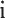 Szczegółowa instrukcja dla Wykonawców dotycząca złożenia, zmiany i wycofania oferty znajduje się na stronie internetowej pod adresem: https://platformazakupowa.pl/strona/45-instrukcje.Otwarcie ofert następuje niezwłocznie po upływie terminu składania ofert, nie później niż następnego dnia po dniu, w którym upłynął termin składania ofert. Otwarcie ofert nastąpi    w dniu 07.12.2023 r. o godz. 10:15.Jeżeli otwarcie ofert następuje przy użyciu systemu teleinformatycznego, w przypadku awarii tego systemu, która powoduje brak możliwości otwarcia ofert w terminie określonym  przez Zamawiającego, otwarcie ofert następuje niezwłocznie po usunięciu awarii.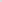 Zamawiający poinformuje o zmianie terminu otwarcia ofert na stronie internetowej prowadzonego postępowania.Zamawiający, najpóźniej przed otwarciem ofert, udostępnia na stronie internetowej prowadzonego postępowania informację o kwocie, jaką zamierza przeznaczyć na sfinansowanie zamówienia.Zamawiający, niezwłocznie po otwarciu ofert, udostępnia na stronie internetowej prowadzonego postępowania informacje o:nazwach albo imionach i nazwiskach oraz siedzibach lub miejscach prowadzonej działalności gospodarczej albo miejscach zamieszkania Wykonawców, których oferty zostały otwarte,cenach lub kosztach zawartych w ofertach.Informacja zostanie opublikowana na stronie postępowania na https://platformazakupowa.pl/pn/drobin w sekcji „Komunikaty”.20. OPIS SPOSOBU OBLICZENIA CENYPodana w ofercie cena, która będzie stanowić wynagrodzenie ryczałtowe, musi być wyrażona w złotych polskich. Cena musi uwzględniać wszystkie wymagania SWZ oraz obejmować wszelkie koszty, jakie poniesie Wykonawca z tytułu należytej oraz zgodnej z  obowiązującymi przepisami realizacji przedmiotu zamówienia, w tym również wszelkie koszty towarzyszące wykonaniu przedmiotu zamówienia (umowy). Wykonawca zobowiązany jest podać na formularzu oferty (załącznik nr 1 do SWZ) łączną cenę za wykonanie całego przedmiotu zamówienia.  Cena oferty musi być podana w PLN cyfrowo i słownie, w wartości netto i brutto, z wyodrębnieniem należnego podatku VAT. Cena może być tylko jedna.  Cena musi uwzględniać wszystkie wymagania niniejszej SWZ oraz obejmować wszelkie koszty, jakie poniesie Wykonawca z tytułu należytej oraz zgodnej z obowiązującymi przepisami realizacji przedmiotu zamówienia, w tym również wszelkie koszty towarzyszące wykonaniu przedmiotu zamówienia (umowy).  Jeżeli złożono ofertę, której wybór prowadziłby do powstania u zamawiającego obowiązku  podatkowego zgodnie z przepisami o podatku od towarów i usług, zamawiający w celu oceny takiej oferty dolicza do przedstawionej w niej ceny podatek od towarów i usług, który miałby obowiązek rozliczyć zgodnie z tymi przepisami. Wykonawca, składając ofertę, informuje zamawiającego, czy wybór oferty będzie prowadzić do powstania u zamawiającego obowiązku podatkowego, wskazując nazwę (rodzaj) towaru lub usługi, których dostawa lub świadczenie będzie prowadzić do jego powstania, oraz wskazując ich wartość bez kwoty podatku. Oświadczenie takie należy złożyć na formularzu ofertowym.  Cena musi być podana z dokładnością do dwóch miejsc po przecinku (zgodnie z matematycznymi zasadami zaokrągleń) łącznie z należnym podatkiem od towarów i usług (VAT).  Podatek od towarów i usług (VAT) należy uwzględnić w cenie ofertowej w wysokości obowiązującej na dzień składania ofert.  Prawidłowe ustalenie podatku VAT należy do obowiązków Wykonawcy, zgodnie z przepisami ustawy o podatku od towarów i usług i podatku akcyzowym.  Zamawiający poprawi omyłki rachunkowe w obliczeniu ceny w sposób określony w art. 223 ustawy Pzp.  Cenę należy podać zgodnie z wymaganiami określonymi w formularzu ofertowym.  Cena 1 litra oleju opałowego ( PLN/l) składa się z następujących elementów: cena hurtowa producenta publikowana na stronie https://www.orlen.pl/PL/DlaBiznesu/HurtoweCenyPaliw/Strony/default.aspx), plus/minus stała/y marża/upust Sprzedawcy, plus podatek według obowiązującej stawki podatku VAT.Wykonawca określi wartość realizacji zamówienia zgodnie z Formularzem oferty, który stanowi Załącznik nr 1 do niniejszej SWZ. 21. OPIS KRYTERIÓW OCENY OFERTY, ZNACZENIE KRYTERIÓW, SPOSÓB OCENY OFERTYW niniejszym postępowaniu kryteriami, którymi będzie się kierował zamawiający przy wyborze oferty będą cena oraz termin dostawy. Kryteria wyboru oferty i ich znaczenie: Cena ofertowa brutto za litr oleju opałowego - 60%, termin dostawy - 40%.Sposób oceny ofert:Oferta w kryterium Cena może uzyskać maksymalnie 60 pkt.Oferta w kryterium Termin dostawy może uzyskać maksymalnie 40 pkt.Zamawiający zastosuje zaokrąglenie wyników do dwóch miejsc po przecinku. Punktacja z każdego kryterium zostanie zsumowana. Jako najkorzystniejsza zostanie wybrana oferta, która uzyska największą ilość punktów spośród ofert nieodrzuconych.Zamawiający odrzuca ofertę, jeżeli: jest niezgodna z ustawą lub jej treść nie odpowiada treści specyfikacji warunków zamówienia, z zastrzeżeniem art. 223.ust. 2 pkt 3 ustawy Pzp, jej złożenie stanowi czyn nieuczciwej konkurencji w rozumieniu przepisówo zwalczaniu nieuczciwej konkurencji, zawiera rażąco niską cenę w stosunku do przedmiotu zamówienia, została złożona przez Wykonawcę wykluczonego z udziału w postępowaniu                        o udzielenie zamówienia, zawiera błędy w obliczeniu ceny, Wykonawca wyznaczonym przez Zamawiającego terminie nie wyraził zgody na poprawienie  na poprawienie omyłki, o której mowa w art. 223 ust .2 pkt 3 ustawy Pzp, Wykonawca nie wyraził zgody, o której mowa w art. 220 ust. 3 ustawy Pzp, na przedłużenie terminu związania ofertą, jest nieważna na podstawie odrębnych przepisów. Zamawiający unieważnia postępowanie o udzielenie zamówienia w przypadkach,                        o których mowa w art. 255ustawy Pzp. W przypadku unieważnienia postępowania, Zmawiający niezwłocznie zawiadamia o tym fakcie, podając uzasadnienie fatyczne                        i prawne, wszystkich Wykonawców oraz udostępnia informację w tym zakresie na stronie internetowej.    Zamawiający dokonuje oceny ofert w kontekście rażąco niskiej ceny zgodnie z art. 224 ustawy Pzp. Zamawiający udzieli zamówienia Wykonawcy, którego oferta odpowiadać będzie wszystkim wymaganiom przedstawionym w Pzp oraz w SWZ i zostanie oceniona jako najkorzystniejsza na  podstawie podanych kryteriów wyboru. 22. INFORMACJE O FORMALNOŚCIACH, JAKIE POWINNYZOSTAĆ DOPEŁNIONE PO WYBORZE OFERTY W CELU ZAWARCIA UMOWY W SPRAWIE ZAMÓWIENIA PUBLICZNEGONiezwłocznie po wyborze najkorzystniejszej oferty Zamawiający zawiadamia wszystkich Wykonawców, którzy złożyli oferty, podając uzasadnienie faktyczne i prawne, o: wyborze najkorzystniejszej oferty, podając nazwę (firmę) albo imię i nazwisko, siedzibę albo miejsce zamieszkania i adresy Wykonawców, którzy złożyli oferty, a także punktację przyznaną ofertom w każdym kryterium oceny oferty i łączną punktację, Wykonawcach, którzy zostali wykluczeni z postępowania o udzielenie zamówienia, Wykonawcach, których oferty zostały odrzucone oraz powodach odrzucenia oferty. Zamawiający udostępnia także informacje, o których mowa powyżej w ust. 1 pkt a) na stronie internetowej.   Zamawiający zawrze umowę w sprawie zamówienia publicznego w terminie i w sposób określony w art. 308 ust. 2, 3 ustawy Pzp. W przypadku Wykonawców występujących wspólnie, przed dniem zawarcia umowy w sprawie zamówienia publicznego, Zamawiający wymaga dostarczenia mu umowy regulującej zasady współpracy tych Wykonawców. Zamawiający nie przewiduje zaliczek na poczet wykonania zamówienia. Umowa w sprawie zamówienia publicznego może zostać zawarta po upływie terminu związania ofertą, jeżeli Zamawiający przekaże Wykonawcom informację o wyborze najkorzystniejszej oferty przed upływem terminu związania ofertą, a Wykonawca, którego oferta została wybrana, wyrazi zgodę na zawarcie umowy na warunkach określonych w złożonej ofercie. 23. WYMAGANIA DOTYCZĄCE ZABEZPIECZENIA NALEŻYTEGO WYKONANIA UMOWY1. Zamawiający nie przewiduje  obowiązku wniesienia zabezpieczenia należytego wykonania umowy. 24. ISTOTNE DLA STRON POSTANOWIENIA UMOWYWykonawca, przy opracowaniu oferty, zobowiązany jest do uwzględnienia wszystkich kosztów związanych z realizacją przedmiotu zamówienia objętego umową w sprawie zamówienia publicznego. O miejscu i terminie podpisania umowy Zamawiający powiadomi Wykonawcę. Wzór umowy stanowi Załącznik nr 6 do niniejszej SWZ.Jeżeli oferta Wykonawców wspólnie ubiegających się o zamówienie zostanie wybrana jako najkorzystniejsza, Zamawiający może przed zawarciem umowy żądać przedstawienia w określonym terminie umowy regulującej współpracę tych Wykonawców. Zamawiający przewiduje możliwość dokonania zmian postanowień zawartej umowy w stosunku do treści oferty na podstawie której dokonano wyboru Wykonawcy i określa następujące warunki takich zmian: zmiana terminu realizacji przedmiotu umowy będzie możliwa w przypadku: wystąpienia okoliczności niezależnych od Wykonawcy, przy zachowaniu przez niego należytej staranności, skutkujących niemożnością dotrzymania terminu realizacji przedmiotu zamówienia; zmiany powszechnie obowiązującego prawa w zakresie mającym wpływ na realizację umowy po dacie jej podpisania. zmiana wysokości ceny ryczałtowej brutto będzie możliwa w przypadku zmiany stawki podatku VAT dla przedmiotu zamówienia; zmiany polegające na zmianie Podwykonawcy (Podwykonawców) lub dalszego Podwykonawcy (dalszych Podwykonawców) lub dołączeniu Podwykonawcy lub dalszego Podwykonawcy będą możliwe po spełnieniu następujących warunków:  Wykonawca zawiadomi Zamawiającego o zamiarze zmiany Podwykonawcy (Podwykonawców) lub dalszego Podwykonawcy (dalszych Podwykonawców) lub dołączeniu Podwykonawcy lub dalszego Podwykonawcy oraz wskaże część zamówienia, którą zamierza powierzyć nowemu Podwykonawcy (dalszemu Podwykonawcy), a także wskaże jego firmę, nazwę albo imię i nazwisko oraz dane kontaktowe, jeżeli zmiana Podwykonawcy dotyczy podmiotu, na którego zasoby Wykonawca powoływał się, na zasadach określonych w art. 118 ust. 1 ustawy Pzp, w celu wykazania spełniania warunków udziału w postępowaniu, Wykonawca jest obowiązany wykazać Zamawiającemu, że proponowany inny Podwykonawca lub Wykonawca samodzielnie spełnia je w stopniu nie mniejszym niż Podwykonawca, na którego zasoby Wykonawca powoływał się w trakcie postępowania o udzielenie zamówienia, Wykonawca na żądanie Zamawiającego przedstawi oświadczenie, o którym mowa w art. 124 ustawy Pzp, lub oświadczenia lub dokumenty potwierdzające brak podstaw wykluczenia wobec nowego Podwykonawcy (dalszego Podwykonawcy) i Zamawiający ustali, że nowy Podwykonawca (dalszy Podwykonawca) nie podlega wykluczeniu,Wykonawca przedłoży Zamawiającemu projekt umowy o podwykonawstwo z nowym Podwykonawcą (dalszym Podwykonawcą), a Zamawiający nie zgłosi zastrzeżeń do tego projektu.  Szczegółowe wymogi dotyczące Podwykonawców (dalszych Podwykonawców) oraz umów o podwykonawstwo (dalsze podwykonawstwo) zawiera Rozdział 13 niniejszej SWZ oraz wzór umowy, stanowiący Załącznik nr 6 do niniejszej SWZ. Postanowienia zawarte w ust. 5 powyżej stanowią katalog zmian, na które Zamawiający może wyrazić zgodę. Jednocześnie nie stanowią one zobowiązania ani deklaracji Zamawiającego do ich wprowadzenia. 25. POUCZENIE O ŚRODKACH OCHRONY PRAWNEJ PRZYSŁUGUJĄCYCH WYKONANYCH W TOKU POSTĘPOWANIAŚrodki ochrony prawnej określone w niniejszym dziale przysługują wykonawcy lub innemu podmiotowi, jeżeli ma lub miał interes w uzyskaniu zamówienia oraz poniósł lub może ponieść szkodę w wyniku naruszenia przez zamawiającego przepisów ustawy Pzp. Środki ochrony prawnej wobec ogłoszenia wszczynającego postępowanie o udzielenie zamówienia lub ogłoszenia o konkursie oraz dokumentów zamówienia przysługują również organizacjom wpisanym na listę, o której mowa w art. 469 pkt 15 Pzp oraz Rzecznikowi Małych i Średnich Przedsiębiorców. Odwołanie przysługuje na: niezgodną z przepisami ustawy czynność Zamawiającego, podjętą w postępowaniu o udzielenie zamówienia, w tym na projektowane postanowienie umowy; zaniechanie czynności w postępowaniu o udzielenie zamówienia do której zamawiający był obowiązany na podstawie ustawy; zaniechanie przeprowadzenia postępowania o udzielenie zamówienia lub zorganizowania konkursu na podstawie ustawy, mimo że zamawiający był do tego obowiązany. Odwołanie wnosi się do Prezesa Izby Krajowej Izby Odwoławczej z siedzibą w Warszawie pod adresem: ul. Postępu 17A, 02-676 Warszawa. Odwołujący przekazuje kopię odwołania zamawiającemu przed upływem terminu do wniesienia odwołania w taki sposób, aby mógł on zapoznać się z jego treścią przed upływem tego terminu. Odwołanie wobec treści ogłoszenia lub treści SWZ wnosi się w terminie 5 dni od dnia zamieszczenia ogłoszenia w Biuletynie Zamówień Publicznych lub treści SWZ na stronie internetowej. Odwołanie wnosi się w terminie: 5 dni od dnia przekazania informacji o czynności zamawiającego stanowiącej podstawę jego wniesienia, jeżeli informacja została przekazana przy użyciu środków komunikacji elektronicznej, 10 dni od dnia przekazania informacji o czynności zamawiającego stanowiącej podstawę jego wniesienia, jeżeli informacja została przekazana w sposób inny niż określony w pkt 1). Odwołanie w przypadkach innych niż określone w pkt 5 i 6 wnosi się w terminie 5 dni od dnia,którym powzięto lub przy zachowaniu należytej staranności można było powziąć wiadomość o okolicznościach stanowiących podstawę jego wniesienia Na orzeczenie Izby oraz postanowienie Prezesa Izby, o którym mowa w art. 519 ust. 1 ustawy Pzp, stronom oraz uczestnikom postępowania odwoławczego przysługuje skarga do sądu. W postępowaniu toczącym się wskutek wniesienia skargi stosuje się odpowiednio przepisy ustawy z dnia 17 listopada 1964 r. - Kodeks postępowania cywilnego o apelacji, jeżeli przepisy niniejszego rozdziału nie stanowią inaczej. Skargę wnosi się do Sądu Okręgowego w Warszawie - sądu zamówień publicznych, zwanego dalej "sądem zamówień publicznych". Skargę wnosi się za pośrednictwem Prezesa Izby, w terminie 14 dni od dnia doręczenia orzeczenia Izby lub postanowienia Prezesa Izby, o którym mowa w art. 519 ust. 1 ustawy Pzp, przesyłając jednocześnie jej odpis przeciwnikowi skargi. Złożenie skargi w placówce pocztowej operatora wyznaczonego w rozumieniu ustawy z dnia 23 listopada 2012 r. - Prawo pocztowe jest równoznaczne z jej wniesieniem. Prezes Izby przekazuje skargę wraz z aktami postępowania odwoławczego do sądu zamówień publicznych w terminie 7 dni od dnia jej otrzymania. Środki ochrony prawnej opisane zostały w art.505-572 Pzp 26. POSTANOWIENIA KOŃCOWEW sprawach nieuregulowanych w niniejszej SWZ mają zastosowanie przepisy ustawy Prawo zamówień publicznych oraz przepisy Kodeksu CywilnegoIntegralną częścią niniejszej SWZ są Załączniki wymienione w jej treści.Zamawiający nie przewiduje aukcji elektronicznej.  Zamawiający nie prowadzi postępowania w celu zawarcia umowy ramowej. Zamawiający nie przewiduje ustanowienia dynamicznego systemu zakupów.Do postępowania stosuje się przepisy dotyczące dostaw. Zamawiający nie dopuszcza składania ofert częściowych. Przedmiot zamówienia nie został podzielony na części. Powody niedokonania podziału zamówienia na części: Potrzeba skoordynowania działań różnych wykonawców realizujących poszczególne części zamówienia mogłoby poważnie zagrozić właściwemu wykonaniu zamówienia.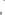 Zamawiający nie dopuszcza składania ofert wariantowych. Zamawiający nie przewiduje udzielanie zaliczek na poczet wykonania zamówienia.Zamawiający nie przewiduje rozliczenia w walutach obcych. Zamawiający nie przewiduje zwrotu kosztów udziału w postępowaniu. Zamawiający nie wymaga przeprowadzenia przez Wykonawcę wizji lokalnej.Zamawiający nie przewiduje prowadzenia rozliczeń z Wykonawcą w walutach obcych.Zamawiający nie zastrzega obowiązku osobistego wykonania przez Wykonawcę kluczowych zadań.Zamawiający nie przewiduje wymagań, o których mowa w art. 96 ust. 1 Pzp.Zamawiający nie przewiduje możliwości udzielenia zamówień uzupełniających, o których mowa w art. 214 ust. 1 pkt 7 i 8ustawy Pzp. Zamawiający nie dopuszcza możliwości złożenia oferty w postaci katalogu elektronicznego lub dołączenia katalogu elektronicznego do oferty, w sytuacji określonej         w art. 93 Pzp.Zamawiający nie żąda wniesienia zabezpieczenia należytego wykonania umowy.27. ZAŁĄCZNIKI1. Wymienione poniżej załączniki stanowią integralną część SWZ: Załącznik nr 1 – Formularz ofertowyZałącznik nr 2 – wzór oświadczenia o braku podstaw do wykluczenia z postępowaniaZałącznik nr 3 – wzór oświadczenia o spełnieniu warunków udziału w postępowaniuZałącznik nr 4 – wzór „Oświadczenie – grupa kapitałowa” Załącznik nr 5- Zobowiązanie podmiotu udostępniającego zasobyZałącznik nr 6 – wzór umowyZałącznik nr 7 –Oświadczenie na załączniku nr 7L.p.Wymagany dokument1. Oświadczenie o braku podstaw do wykluczenia z postępowania o udzielenie zamówienia publicznego.  Wzór oświadczenia stanowi Załącznik nr 2 do niniejszej SWZ.  W przypadku Wykonawców wspólnie ubiegających się o zamówienie oświadczenie takie składa każdy z Wykonawców oddzielnie. 2. Oświadczenie o spełnianiu warunków udziału w postępowaniu aktualne na dzień składania ofert stanowiące wstępne potwierdzenie spełniania warunków udziału w postępowaniu.  Wzór oświadczenia stanowi Załącznik nr 3 do niniejszej SWZ.W przypadku Wykonawców wspólnie ubiegających się o zamówienie oświadczenie takie może być złożone wspólnie. L.p.Wymagany dokument1 Uprawnień do prowadzenia określonej działalności gospodarczej lub zawodowej.  koncesji na obrót paliwami ciekłymi, której obowiązek posiadania wynika z ustawy z dnia 10 kwietnia 1997 r. Prawo energetyczne (t.j. Dz. U. z 2022 r. poz. 1385 z późn. zm.)  L.p.Wymagany dokument1Odpis lub informacja z Krajowego Rejestru Sądowego lub z Centralnej Ewidencji i Informacji o Działalności Gospodarczej, w zakresie art. 109 ust. 1 pkt 4 ustawy Pzp, sporządzone nie wcześniej niż 3 miesiące przed jej złożeniem, jeżeli odrębne przepisy wymagają wpisu do rejestru lub ewidencji. 2Zaświadczenie właściwego Naczelnika Urzędu Skarbowego potwierdzającego, że Wykonawca nie zalega z opłacaniem podatków, wystawione nie wcześniej niż 3 miesiące przed upływem terminu składania ofert lub innego dokumentu potwierdzającego, że Wykonawca zawarł porozumienie z właściwym organem podatkowym w sprawie spłat tych należności wraz z ewentualnymi odsetkami lub grzywnami, w szczególności uzyskał przewidziane prawem zwolnienie, odroczenie lub rozłożenie na raty zaległych płatności lub wstrzymanie w całości wykonania decyzji właściwego organu. 3Zaświadczenie właściwej terenowej jednostki organizacyjnej Zakładu Ubezpieczeń Społecznych lub Kasy Rolniczego Ubezpieczenia Społecznego albo innego dokumentu potwierdzającego, że Wykonawca nie zalega z opłacaniem składek na ubezpieczenia społeczne lub zdrowotne, wystawione nie wcześniej niż 3 miesiące przed upływem terminu składania ofert lub innego dokumentu potwierdzającego, że Wykonawca zawarł porozumienie z właściwym organem w sprawie spłat tych należności wraz z ewentualnymi odsetkami lub grzywnami, w szczególności uzyskał przewidziane prawem zwolnienie, odroczenie lub rozłożenie na raty zaległych płatności lub wstrzymanie w całości wykonania decyzji właściwego organu. 4Oświadczenie Wykonawcy, w zakresie art. 108 pkt 5 ustawy, o przynależności albo braku przynależności do tej samej grupy kapitałowej; w rozumieniu ustawy z dnia 16 lutego 2007r. o ochronie konkurencji i konsumentów (Dz.U. z 2021 r. poz. 275), z innym Wykonawcą, który złożył odrębną ofertę, ofertę częściową lub wniosek o dopuszczenie do udziału w postępowaniu, albo oświadczenia o przynależności do tej samej grupy kapitałowej wraz z dokumentami lub informacjami potwierdzającymi przygotowanie oferty, oferty częściowej lub wniosku o dopuszczenie do udziału w postępowaniu niezależnie od innego Wykonawcy należącego do tej samej grupy kapitałowej - Wzór oświadczenia stanowi Załącznik nr 5 do niniejszej SWZ. L.p.Wymagany dokument1 informację z odpowiedniego rejestru albo, w przypadku braku takiego rejestru, inny równoważny dokument wydany przez właściwy organ sądowy lub administracyjny kraju, w którym Wykonawca ma siedzibę lub miejsce zamieszkania lub miejsce zamieszkania ma osoba, której dotyczy informacja albo dokument, w zakresie określonym w art. 108 ust. 1 pkt 1, 2 i 4, art. 109 ust. 1 pkt 1, 2 lit.  a i b oraz pkt 3 ustawy Pzp, wystawiony nie wcześniej niż 6 miesięcy przed upływem terminu składania ofert.   2 dokument lub dokumenty wystawione, nie wcześniej niż 3 miesiące przed upływem terminu składania ofert, w kraju, w którym Wykonawca ma siedzibę lub miejsce zamieszkania, potwierdzające odpowiednio, że nie zalega z opłacaniem podatków, opłat, składek na ubezpieczenie społeczne lub zdrowotne albo, że zawarł porozumienie z właściwym organem w sprawie spłat tych należności wraz z ewentualnymi odsetkami lub grzywnami, w szczególności uzyskał przewidziane prawem zwolnienie, odroczenie lub rozłożenie na raty zaległych płatności lub wstrzymanie w całości wykonania decyzji właściwego organu. Lp.Nazwa kryteriumZnaczenieSposób punktowania1Cena60 %Cena  ofertowa brutto najtańszej oferty (w zł) -------------------------------------------------------------- x 100 x 60%Cena ofertowa brutto badanej oferty(w zł)2Termin dostawy40 % Do 24 godzin        - 40 punktówDo 48 godzin        -  30 punktówDo 72 godzin        -  20 punktówDo 96 godzin        -  10 punktówDo 120 godzin        -  0 punktów